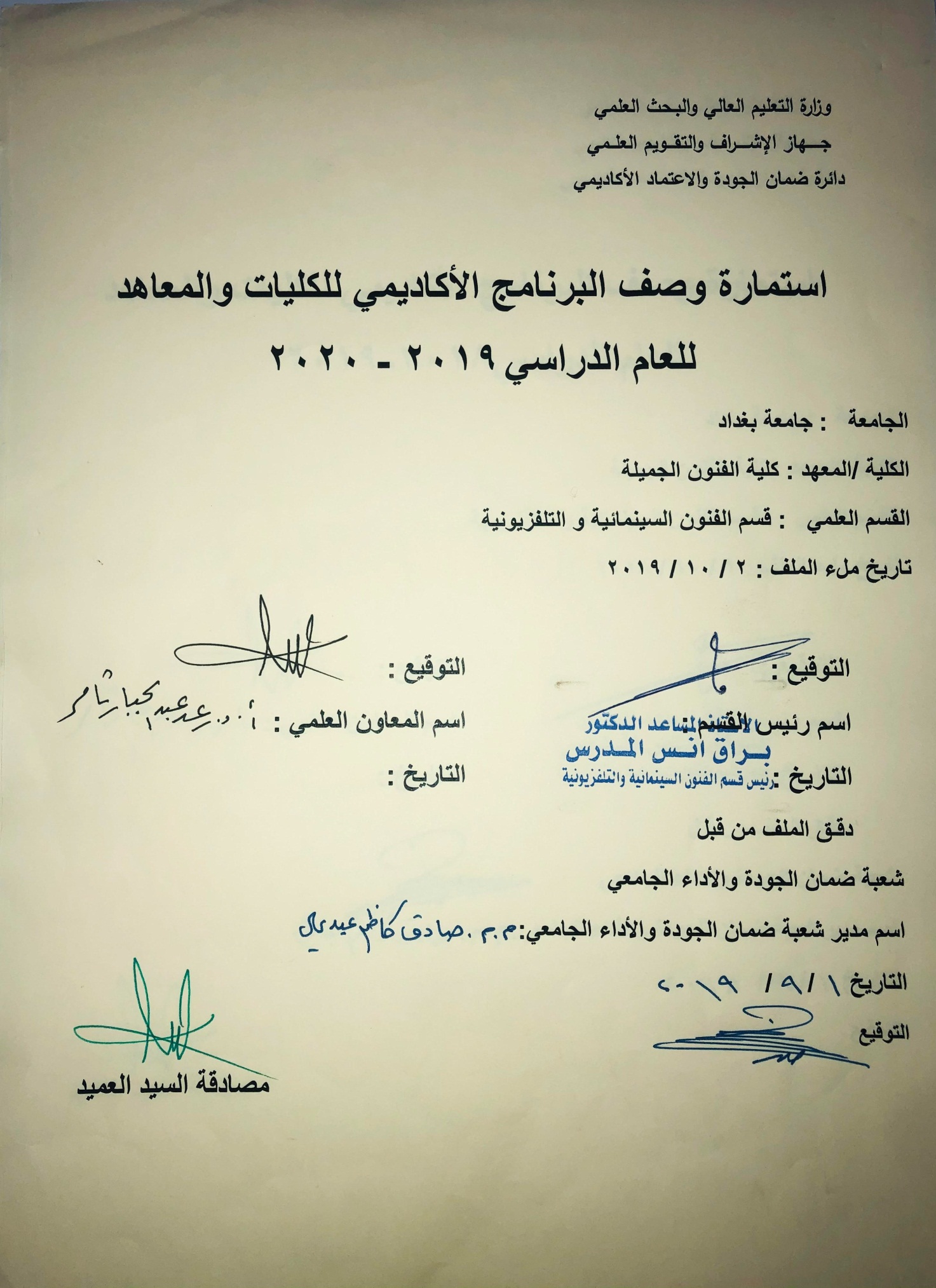 وصف تصميم المنطق الرقميوصف المقررالمؤسسة التعليميةكلية الفنون الجميلةالقسم الجامعي / المركزقسم الفنون السينمائية والتلفزيونيةاسم / رمز المقررمبادئ كتابة البرامج الإذاعية والتلفزيونيةاشكال الحضور المتاحةطلبة الدراسات الصباحية والمسائية/قسم الفنون السينمائية والتلفزيونيةالفصل / السنةفرع السيناريو :المرحلة الثانية : صباحي ومسائيعدد الساعات الدراسية (الكلي)90 ساعة تاريخ اعداد هذا الوصفاهداف المقررتعليم الطلبة كيفيات اعداد وكتابة البرامج من خلال التعرف على الاشكال البرامجية المختلفة وتصنيف انواعها المتعددة والممارسة العملية في الاعداد بالاعتماد على الجهود الذهنية للطالب بما يتناسب وحاجة المحطات التلفزيونية والاذاعية المختلفة الاهداف المعرفية : تعليم الطلبة على مهارات الكتابة البرامجية للاذاعة والتلفزيون  الاهداف المهارتية الخاصة بالمقرر: شروحات نظرية لكل موضوع اسبوعي ومن ثم اجراء تطبيقات عملية داخل الاستديو بواسطة الطلبة انفسهم طرائق التعليم والتعلم: شرح نظري وتنظيري لكل موضوع اسبوعي داخل القاعة الدراسية وعمل تطبيقات العملية كمادة النظرية في الاستوديو طرائق التقييم امتحان نظري وعملي بواقع امتحانين للفصل الواحدج – الاهداف الوجدانية والقيميةج 11كتابة ما يتناسب والقيم الاجتماعية والموروث الحضاري للمجتمع العراقي طرائق التعليم والتعلم : الشروحات النظرية داخل القاعة الدراسية والممارسة الكتابية للبرامج بالاضافة الى التطبيق العملي داخل الاستديو طرائق التقييمد- المهارات العامة والتأهيلية المنقولة (المهارات الاخرى المتعلقة بقابلية التوظيف والتطور الشخصي)الاسبوعالساعاتمخرجات التعلم المطلوبةاسم الوحدة / المساق او الموضوعطريقة التعليمطريقة التقييم3وسائل الاتصال ,انواعها,اهميتهامحاضرة نظريةمشاهدة الانواع الاتصالية3التلفزيون كمنظومة فنية محاضرة نظريةمشاهدة التنوع التلفزيوني3البرامج وانواعها وكيفية تقييمهامحاضرة نظريكتابة اشكال برامجية3السيناريو (مجموعة تعريفات)محاضرة نظريممارسة عملية الكتابة3السيناريو الخاص للبرامج التلفزيونية غير الدراميةمحاضرة نظريكتابة سينارية تنفيذي3الفكرة ومصادراستقاءها من قبل المعدمحاضرة نظري كتابة افكار برامجية3الموضوع والمعالجةمحاضرة نظريتنفيذ معالجات3الفئة المستهدفة في الكتابةمحاضرة نضريتحديد الفئات3الغاية والهدف من البرنامجمحاضرة نظريكتابة الاهداف3من هو المعد وما هي الشروط الواجب توفرها فيهمحاضرة نظري3خطوات الانتاج التلفزيوني ومسؤولية الكاتبمحاضرة نظريالتعرف على الخطوات كتابيا3البرامج الحوارية عناصرها ومكوناتهامحاضرة نظريمشاهدة نماذج برامج حوارية3كيفية كتابة البرنامج الحواريمحاضرة نظريتطبيق عملي3مراحل اعداد البرنامج التلفزيونيمحاضرة نظريتطبيق عملي3الاذاعة والكتابة للاذاعة محاضرة نظريتطبيق في الاستديو الاذاعي3مهارات الكاتب الاذاعي محاضرة نظري3اللغة الاذاعية ودورها في تحريك المخيلةمحاضرة نظريتطبيق عملي3انواع البرامج الاذاعية وكيفية تقييمهامحاضرة نظريالاستماع الى انواع برامج اذاعية3كيفية كتابة الاسئلة في البرامج الحوارية الاذاعيةمحاضرة نظريتطبيق عملي لبرنامج حواري داخل الاستديو3البرامج الاذاعية المباشرة ودور المعد فيهامحاضرة نظرياستماع الى نماذج برامجية مباشرة3الدراما التلفزيونية  (الانواع )محاضرة نظري مشاهدة الانواع الدرامية3ما هو السيناريو الدرامي وكيف يكتبمحاضرة نظريتطبيق عملي  3ما هي البداية الدرامية التلفزيونية وكيف يبدا الكاتبمحاضرة نظريتطبيق عملي3عناصر بناء السيناريو التلفزيونيمحاضرة نظريتطبيق عمليالكتب المقررة المطلوبةالمراجع الرئيسية (المصادر):كتابة البرامج الاذاعية والتلفزيونية أ. الكتب والمراجع التي يوصي بها  : مجلة الاكاديمي،كل المجلات السينمائية والتي تخص التقنية الرقميةب. المراجع الالكترونية، مواقع الانترنيت:موقع كلية الفنون الجميلة+ مواقع تخصصية عن السيناريو